ДЕРЖАВНА СЛУЖБА УКРАЇНИ З НАДЗВИЧАЙНИХ СИТУАЦІЙВІННИЦЬКИЙ ОБЛАСНИЙ ЦЕНТР З ГІДРОМЕТЕОРОЛОГІЇЩОМІСЯЧНИЙ БЮЛЕТЕНЬЗАБРУДНЕННЯ АТМОСФЕРНОГО ПОВІТРЯМІСТА  ВІННИЦІЗА ГРУДЕНЬ2020 РОКУ№ 12ВІННИЦЯ 2020У грудні систематичні спостереження за вмістом шкідливих речовин в атмосферному повітрі м. Вінниця проводились лабораторією спостережень за забрудненням атмосфери (ЛСЗА) Вінницького ЦГМ на двох стаціонарних постах (ПСЗ): ПСЗ №1 розташований по вулиці Київська, 25; ПСЗ№2 – на Немировському шосе, 29. У повітрі визначалось 15 забруднювальних домішок, з них основні - завислі речовини, діоксид сірки, оксид вуглецю та діоксид азоту і специфічні - фтористий водень, аміак, формальдегід та вісім важких металів (залізо, кадмій, манган, мідь, нікель, свинець, хром, цинк). Оцінка стану забруднення атмосферного повітря проводилась шляхом порівняння з відповідними гранично допустимими концентраціями (ГДК) речовин у повітрі населених міст. У грудні в атмосферному повітрі міста спостерігався помірно високий вміст діоксиду азоту (речовина 3 класу небезпеки), фтористого водню (речовина 2 класу небезпеки). Загалом по місту середня за грудень концентрація по діоксиду азоту перевищувала ГДК с.д. у 2,5  рази, по фтористому водню – у 1,7  рази.  На ПСЗ № 2, що по Немировському шосе, 29, середньомісячна концентрація діоксиду азоту перевищувала ГДК м.р. у 2.3 рази, по фтористому водню – у 1,8 раз.  На ПСЗ №1 по діоксиду азоту - у 2.7 разів, по фтористому водню – у 1.6 раз. (табл. 1).Максимальні концентрації  по місту досягали 1,8 ГДК м.р. - діоксиду азоту і 1,0 ГДК м.р. по фтористому водню (табл. 2). Кількість випадків перевищення ГДК м.р. з діоксиду азоту у грудні  становила 11. По фтористому водню  було зафіксовано один випадок перевищення ГДК м.р.Середньомісячні та максимальні з разових концентрацій інших забруднювальних домішок не перевищували відповідні санітарно-гігієнічні нормативи. Вміст важких металів у повітрі був значно нижче рівня відповідних ГДК с.д.За індексом забруднення атмосферного повітря (ІЗА) загальний рівень забруднення у грудні  загалом по місту характеризувався, як підвищений. Середньомісячні концентрації завислих речовин, діоксиду сірки і оксид вуглецю на ПСЗ № 1 та ПСЗ №2 були однакові.Порівняно з груднем  2019 року  середні концентрації забруднювальних речовин по м. Вінниці дещо збільшились за рахунок концентрацій по  діоксид азоту,фтористому водню. Діоксид сірки,формальдегід,оксид вуглецю, аміак залишились без змін. Максимальні концентрації забруднювальних речовин,  не значною мірою знизились,окрім діоксид азоту та формальдегіду. Їхні максимальні концентрації збільшились у порівнянні з 2019 р.Таблиця 1. Середньомісячні концентрації забруднювальних речовин в атмосферному повітрі м. Вінниця  (в кратності ГДК с.д.) за грудень 2020 року  і в порівнянні з груднем  2019 року.Таблиця 2. Максимальні концентрації забруднювальних речовин в атмосферному повітрі м. Вінниця (в кратності ГДК м.р.) за грудень 2020 року і в порівнянні з грудень 2019 року.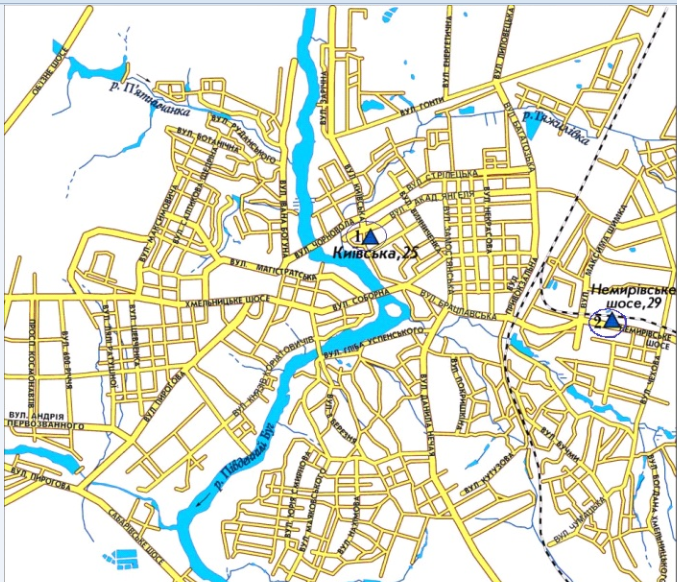   Забруднення повітря по постах м. Вінниці за грудень 2020р. по ІЗА.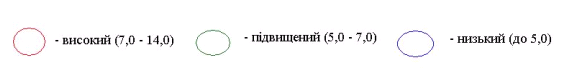 ЩОМІСЯЧНИЙ БЮЛЕТЕНЬЗАБРУДНЕННЯ АТМОСФЕРНОГО ПОВІТРЯМІСТА  ВІННИЦІЗА ГРУДЕНЬ 2020 РОКУ         Відповідальний за випуск                     Юрій ВЛАСОВВиконавець                                   Наталія МАТІЯШВінницький обласний центр з гідрометеорологіїКопіювання матеріалів цього видання без авторського дозволу заборонено,при використанні необхідно робити відповідні посиланняВих. № 992-23/922 06                                               від 14.01.2021р.________________________________________________________________________вул. Руданського/І.Богуна, 14/127, м.Вінниця, 21010, тел./факс (0432) 67-33-59, 67-04-24E-mail: pgdvinnitsa@meteo.gov.ua; vinpogoda.at.ua______________________________________________________________________________________ДомішкиНомери ПСЗНомери ПСЗ	По місту		По місту	Домішки122020 рік2019 рікДомішкисередньомісячні концентрації в мг/м3середньомісячні концентрації в мг/м3середньомісячні концентрації в мг/м3середньомісячні концентрації в мг/м3завислі речовини0,30,30,30,5діоксид сірки	00,00,00оксид вуглецю0,30,30,30,3діоксид азоту2,72,32,51,3фтористий водень1.61,81,70,9аміак	не визначається 0,30,30,3формальдегід1,5не визначається1,51,5ДомішкиНомери ПСЗНомери ПСЗПо містуПо містуДомішки122020 рік2019 рікДомішкимаксимальні разові концентрації в мг/м3максимальні разові концентрації в мг/м3максимальні разові концентрації в мг/м3максимальні разові концентрації в мг/м3завислі речовини0,20,20,20,4діоксид сірки0000оксид вуглецю0,30,30,30,4діоксид азоту1,71,81,80,8фтористий водень1,01,01,01,3аміак	не визначається0,10,10,1формальдегід0,5не визначається0,50,2